Sandnes SVs alternative budsjett 2023	HANDLINGS- OG ØKONOMIPLAN 2024 til 2027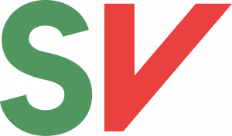 (Alle tall i kr 1.000)Drift2024202520262027Forsl. st.Vot A.Vot. FVot. KOppvekstReversere økt foreldrebetaling SFO2 0002 0002 0002 000Gratis SFO 1. trinn13 40013 40013 40013 400Gratis SFO 2. trinn11 80011 80011 80011 800Gratis SFO 3. og 4. klasseSandnes kommune mener det er viktig at alle barn møtes i SFO, uavhengig av familiens økonomiske situasjon. SFO vil bidra til å jevne ut ulikheter, og bygge fellesskap og samhold.18 90018 90018 90018 900Læremidler i skolen - økt satsing2 0002 0002 0002 000Flere fagarbeidere og miljøterapeuter i skolenSandnes kommune skal bidra til et godt lærings- og arbeidsmiljø, og styrker laget rundt elevene med både fagarbeidere og miljøveiledere.5 0005 0005 0005 000Styrke tiltak rettet mot ungdomSandnes kommune ser behovet for å styrke arbeidet rettet mot ungdom og prioriterer å styrke satsingen.3 0003 0003 0003 000Aktivitetskort styrkes ytterligere100100100100Flere pedagoger og fagarbeidere i barnehageneSandnes kommune styrker laget rundt barna i barnehagen slik at barna får et trygt og godt oppvekstmiljø.5 0005 0005 0005 000Vikarbank barnehager med faste ansatte vikarer Vikarbank etableres, med ansatte i faste og hele stillinger i Sandnes kommune. Sandnes kommune skal bidra til at barnehagene er en god plass å være, med nok ansatte til å sørge for trygghet og utvikling.5 0005 0005 0005 000Sum Oppvekst66 20066 20066 20066 200Helse og velferdStyrke NAVNAV Sandnes styrkes, for å sikre at ansatte får tid til å følge opp henvendelser. Sandnes kommune vil at innbyggerne skal få gode tjenester, samtidig som de ansatte skal ha gode arbeidsforhold.1 5001 5001 5001 500Gratis trygghetsalarmSandnes kommune tilbyr gratis bruk av trygghetsalarmer, og de som trenger alarm betaler kun etableringsgebyr.2 1002 1002 1002 100Etablere kommunal BPA - brukerstyrt personlig assistent28 00028 00028 00028 000Samordning - kjøp av tjenester-28 000-28 000-28 000-28 000Sandnes kommune etablerer brukerstyrt personlig assistent – BPA, i kommunal regi for å sikre ansatte stabile og forutsigbare arbeidsforhold. Ordningen finansieres ved redusert kjøp av BPA fra eksterne.NAV - økt økonomisk sosialhjelp utover statens satser2 0002 0002 0002 000HusverterSandnes kommune ser til Stavanger og ansetter husverter som kan bidra til å skap trivsel og trygghet.2 0002 0002 0002 000Vikarbank fast ansatte8 0008 0008 0008 000Redusert vikarbruk - kjøp av eksterne-8 000-8 000-8 000-8 000Økt grunnbemanning5 0005 0005 0005 000Økt grunnbemanning og fast ansatte i vikarbank vil bidra til bedre og mer stabile tjenester, mindre sykefravær og dermed mer fornøyde innbyggere som trenger helse- og omsorgstjenester fra kommunen. VTA og VTO Sandnes kommune skal aktivt bidra til bruk av alle vekst- og attføringsbedriftene hvor kommunen har eierandeler, for å tilby arbeidsplasser til innbyggerne.2 7502 7502 7502 750Styrke dagsentrene1 0001 0001 0001 000Styrke Frisklivsentralen1 4001 4001 4001 400Sum Helse og velferd17 75017 75017 75017 750Kultur og byutvikling og tekniskStyrke bibliotektene500500500500Fjerne økonomisk gebyr på purring av bøkerBiblioteket er en viktig kultur- og inkluderingsarena, i tillegg til å være viktig for økt leselyst for både barn og voksne. Sandnes kommune ønsker å være en foregangskommune, og fjerner derfor gebyr på purring av bøker.176176176176Sum Kultur og byutvikling og teknisk676676676676Økonomi og organisasjon;Fagopplæring styrkes med ett årsverk - fagbrev på jobbFagopplæringen styrkes med ytterligere en stilling, slik at kommunen kan følge opp målsettingen om minst to lærlinger pr 1000 innbyggere. I tillegg skal avdelingen arbeide med å styrke muligheten for fagbrev på jobb for ansatte i kommunen. Fagbrev på jobb er en alternativ vei til fag- og svennebrev for voksne som er i et arbeidsforhold.700700700700Stemmebod Rutenparken i valgårSandnes vil legge til rette for økt valgdeltagelse og vil derfor etablere valgbod med betjening fra forhåndsstemmingen starter.500500LærlingeordningSandnes kommune skal satse på lærlinger og være en foregangskommune. Kommunen skal fortsette satsingen på lærlinger i egen organisasjon også fra 2025.500050005000Styrke fritidskontakt/aktivitetskontakt 2500250025002500Sum økonomi og organisasjon3 2008 7008 2008 700Sentrale stabsenheter og fellesområdeKartlegge for skatt på næring5 000Kartlegge for skatt på næring finasieres med fond-5 000Helsehjelp og tannlege til ureturnerbare papirløse flyktninger200200200200Byprestene63636363SEIF - Selvhjelp for innvandrere og flyktninger30303030Blå Kors kompasset20202020Pårørendesenteret30303030Sum sentrale stabsenheter og fellesområde343343343343Skatt på bolig og fritidsbolig -130 000-130 000-130 000-130 000Skatt på næringseiendom 7 promille-110 000-110 000-110 000Renter, endret låneopptak -682-4 279-8 008-2 192Endring avdragsbetalinger -454-3 150-6 878-2 352Overføring til investeringer 42 967153 759161 717150 875Sum sentrale inntekter, renter og avdrag-88 169-93 669-93 169-93 669INVESTERINGSBUDSJETTOppvekstRiska Barneskole bygges som B35Det utarbeides en masterplan for kultur- og idrettsarnaer i Riska. Alle lokaler og spilleflater som er tilgjengelig skal kartlegges, og det skal legges fram en samlet oversikt over lokaler, offentlige og private. Det skal lages en oversikt over kostnader som trengs for å oppgradere eksisterende lokaler til ny oppgradert standard tilpasset dagens nivå. I tillegg skal det opplyses hvilke lokaler i ny skole som kan brukes av lokale lag og organisasjoner. Dette skal være grunnlaget for en masterplan for å sikre at bydelen får dekket sine behov til  spilleflater og arenaer til øvings- og kulturaktiviteter.36 700Trones barneskole3 200109 500300 000Stangeland2 000Sum Oppvekst03 200109 500338 700Helse og velferdLunde bo- og aktivitetsenter200 000Bolig for personer med funksjonsnedsettelse, to tiltak95 000105 000Sum Helse og velferd0095 000305 000Kultur og byutvikling og TekniskVaratun oppgradering2 000Ishall  tas ut-3 500Foss Eikeland Hestesport-10 010-9 500Nye Ganddal kirke-10 000-48 000Sum Kultur og byutvikling og Teknisk-11 510-9 500-10 000-48 000Kommunens fellesområde / EiendomSum kommunens fellesområde / Eiendom0000Sum endringer i investeringer-11 510-6 300194 500595 700FinansieringØkt / redusert låneopptak 54 477160 059-32 783-444 825Overføring fra drift -42 967-153 759-161 717-150 875Sum finansiering11 5106 300-194 500-595 700Nøkkeltall2023202420252026Frie inntekter5 439 0005 951 0006 126 0006 156 000Driftsinntekter6 858 7707 351 1177 472 6997 464 621Lånegjeld som betjenes av frie inntekter3 939 4204 527 0524 979 0605 583 672Netto driftsresultat 108 34319 6628 73348 047Lånegjeld som betjenes av frie inntekter i % av frie inntekter72,4 %76,1 %81,3 %90,7 %Netto driftsresultat i % av driftsinntektene1,6 %0,3 %0,1 %0,6 %SV sitt forslag2023202420252026